Oddział I „Misie”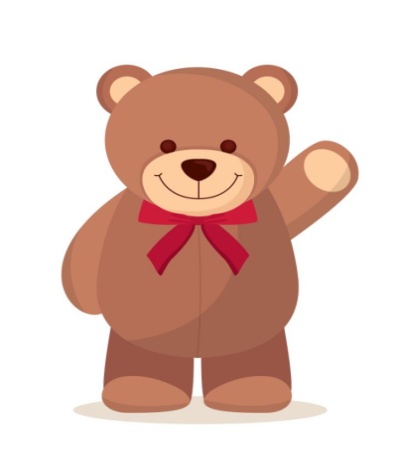 Maj- tydzień czwarty.Temat tygodnia: Święto mamy i taty..CELE OGÓLNE: -dostrzeganie roli taty i mamy w życiu dziecka; swobodne posługiwanie siępojęciami jakościowymi w rozmowie – dostrzeganie przeciwieństw;-rozwijanie mowy poprzez swobodne wypowiadanie się na temat swoichrodziców; nabywanie umiejętności pracy z gliną;-podawanie nazw członków rodziny; zauważanie fizycznych podobieństw;-ukazanie codziennych obowiązków domowych; zachęcanie do pomaganiarodzicom w codziennych obowiązkach;-wdrażanie do zgodnej zabawy podczas wspólnych działań; zachęcania dokreatywności poprzez interpretację utworów muzycznych i literackich.Powitanie piosenką:Witaj mamo, witaj tato!Jak się masz? (x 2)Wszyscy cię witamy. (x 2)Bądź wśród nas. (x 2)Rodzice:Witaj córciu, witaj synku!Jak się masz? (x 2)Wszyscy cię witamy. (x 2)Bądź wśród nas. (x 2)